ALLEGATO 4aCETS  - PARTE 2ADESIONE DEGLI OPERATORI ECONOMICI TURISTICI ALLA CARTA EUROPEA DEL TURISMO SOSTENIBILE 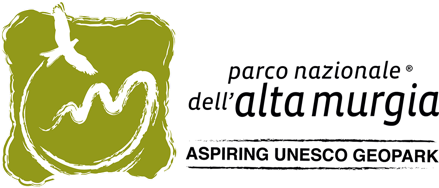 IMPRESE TURISTICHE LOCALIPROGRAMMA DI AZIONI DELL’OPERATORE ECONOMICO____________________________L’operatore economico ________________________________ richiede all’Ente PARCO NAZIONALE DELL’ALTA MURGIA la propria adesione alla Carta Europea del Turismo Sostenibile con il presente Programma di Azioni.Dati base dell’operatore economicoDescrizione delle attività dell’operatore economico in relazione con l’Area Naturale Protetta:________________________________________________________________________________________________________________________________________________________________________________________________________________________________________________________________________________________________________________________________________________________________________________________________________________SITUAZIONE DI PARTENZA DELL’OPERATORE ECONOMICOAzioni distintive che ha sviluppato (o sviluppa attualmente) l’operatore economico a favore di un turismo sostenibile al momento della richiesta di adesione alla CETS – PARTE 2.Per migliorare la propria offerta e la propria relazione con l’Area Naturale Protetta________________________________________________________________________________________________________________________________________________________________________________________________________________________________________________________________________________________________________________________________________________________________________________________________________________Per migliorare il proprio comportamento ambientale________________________________________________________________________________________________________________________________________________________________________________________________________________________________________________________________________________________________________________________________________________________________________________________________________________Per sostenere lo sviluppo locale e la conservazione del patrimonio________________________________________________________________________________________________________________________________________________________________________________________________________________________________________________________________________________________________________________________________________________________________________________________________________________L’OPERATORE ECONOMICO SI IMPEGNA A SVILUPPARE LE SEGUENTI NUOVE AZIONI NEI PROSSIMI TRE ANNIPer migliorare la propria offerta e la propria relazione con l’Area Naturale ProtettaPer migliorare il proprio comportamento ambientalePer sostenere lo sviluppo locale e la conservazione del patrimonioDOCUMENTAZIONE AGGIUNTIVAL’operatore economico _______________________________________________dichiara di rispettare tutti i requisiti per l’adesione:Essere ubicato o svolgere la propria attività nell’area CETS del PARCO NAZIONALE DELL’ALTA MURGIA;Rispettare la legislazione vigente applicabile al momento della certificazione;Svolgere attività e azioni compatibili con la strategia di turismo sostenibile del territorio e con la normativa dell’Area Naturale Protetta;Prendere parte ai Forum promossi dal Parco Nazionale dell’Alta Murgia nell’ambito della CETS: Come membro diretto del Forum Attraverso l’associazione ___________________________Con il presente documento dichiaro il nostro interesse ad impegnarci a collaborare con l’Ente di Gestione del Parco Nazionale dell’Alta Murgia in base al modello della Carta Europea del Turismo Sostenibile e di mettere a disposizione ogni documento citato all’interno del Disciplinare al momento della visita di verifica.L’operatore economico dichiara esplicitamente:☐ Di possedere tutti i requisiti di legge obbligatori per svolgere la propria attività validi per l’anno      in corso☐ Di impegnarsi a mantenere tutti i requisiti di legge obbligatori per svolgere la propria attività per      tutte le annualità previste dalla certificazione.☐ Di essere in possesso dei Certificati Ambientali o di Qualità (allegati alla presente)Luogo e data_____________________________Firma dell’operatore economico_______________________________________  Ragione sociale:    Ragione sociale:    Ragione sociale:    Ragione sociale:    Nome della struttura/guida:   Nome della struttura/guida:   Nome della struttura/guida:   Nome della struttura/guida:   Partita IVA/C.F.:  Partita IVA/C.F.:  Partita IVA/C.F.:  Partita IVA/C.F.: Tipo di struttura e categoria: Tipo di struttura e categoria: Tipo di struttura e categoria: Tipo di struttura e categoria:  Indirizzo:    Indirizzo:    Indirizzo:    Indirizzo:    Comune:  CAP:  CAP:  Provincia:    Referente:    Referente:    Referente:  Ruolo:    Telefono:    Telefono:  Mobile:  Mobile:   E-mail:   E-mail:  Sito Web: Sito Web: Eventuali link a Pagine Social dell’operatore:  Eventuali link a Pagine Social dell’operatore:  Eventuali link a Pagine Social dell’operatore:  Eventuali link a Pagine Social dell’operatore:  Certificati di qualità o ambientali in possesso:  Certificati di qualità o ambientali in possesso:  Certificati di qualità o ambientali in possesso:  Certificati di qualità o ambientali in possesso:  AZIONEDESCRIZIONEINDICATORIANNOAZIONEDESCRIZIONEINDICATORIANNOAZIONEDESCRIZIONEINDICATORIANNO